  TEXTO IGOVERNO REMARCA CIRURGIAS ELETIVAS, REDUZ ATENDIMENTO AMBULATORIAL E SUSPENDE ASSISTÊNCIA ODONTOLÓGICA EM GOIÁSMedidas integram o Plano de Contingência para a prevenção do coronavírus. Segundo portaria, até 50% das cirurgias que não são de urgência devem ser agendadas para outra data.Por Danielle Oliveira, G1 GO19/03/2020 13h06  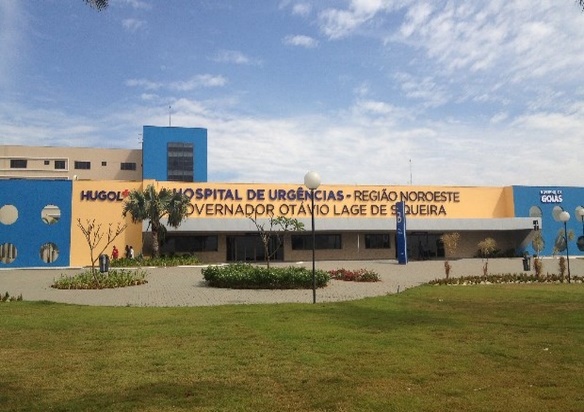 Governo remarca cirurgias eletivas, reduz atendimento ambulatorial e suspende assistência odontológica em Goiás — Foto: Paula Resende/ G1O Governo de Goiás, por meio da Secretaria de Estado de Saúde (SES-GO), decidiu como remarcar até 50% das cirurgias eletivas, ou seja, que não são de urgência, além de reduzir o atendimento em ambulatórios e suspender assistência odontológica no estado. As medidas fazem parte do Nível 1 do Plano Estadual de Contingência para prevenir a infecção por coronavírus.O anúncio foi feito na quarta-feira (18), por meio da portaria de número 508, da SES-GO. O objetivo é reduzir o fluxo convencional dos hospitais de Goiás para priorizar atendimento a casos mais graves, sem interromper o atendimento regular das unidades.Em relação à medida que remarca as cirurgias eletivas, a secretaria ressaltou que procedimentos oncológicos, cardiológicos ou neurológicos não serão afetados. Além disso, em relação a pacientes que estiverem internados e que precisam de algum procedimento, o governo determinou que os procedimentos sejam realizados imediatamente.Já sobre os atendimentos em ambulatórios, a intenção é que também sejam reduzidos em 50% para evitar aglomeração de pacientes aguardando para serem atendidos nas recepções. A secretaria disse que, neste período, vai priorizar atendimentos médicos domiciliares ou remotos.Para os pacientes que usam medicações contínuas, o governo orientou que aumentem, para até um ano, o prazo de aceitação das prescrições médicas, para evitar que pacientes retornem às unidades para buscar uma nova receita.A portaria suspende assistências odontológicas, com exceção de casos urgentes. Disponível em: https://g1.globo.com/go/goias/noticia/2020/03/19/governo-remarca-cirurgias-eletivas-reduz-atendimento-ambulatorial-e-suspende-assistencia-odontologica-em-goias.ghtml Acesso em: 20 de mar. de 2020. A partir do texto lido, responda as questões a seguir:Identifique o objetivo do autor ao escrever esse texto e o gênero textual a que ele pertence. O texto I aborda um problema que estamos vivendo no momento. Você considera importante lermos textos que abordem temas atuais? Justifique a sua resposta.______________________________________________________________________________________________________________________________________________________________________________________________________________________________________________________ Qual é o tema abordado no texto? ______________________________________________________________________________________________________________________________________________________________________________________________________________________________________________________ _______________________________________________________________________________ Quem escreveu o texto? Onde ele foi publicado?____________________________________________________________________________________________________________________________________________________________________ De acordo com o texto, o governo adota algumas medidas para proteger a população goiana diante de uma pandemia. Identifique-os e aponte o objetivo do governo ao adotar tais providências._________________________________________________________________________________________________________________________________________________________________________________________________________________________________________________________ Leia estas informações importantes sobre o gênero NOTÍCIAA Notícia é um gênero textual jornalístico e não literário que está presente em nosso dia a dia, sendo encontrada principalmente nos meios de comunicação.Trata-se, portanto de um texto informativo sobre um tema atual ou algum acontecimento real, veiculada pelos principais meios de comunicação: jornais, revistas, meios televisivos, rádio, internet, dentre outros.Por esse motivo, as notícias possuem teor informativo e podem ser textos descritivos e narrativos ao mesmo tempo, apresentando, portanto, tempo, espaço e as personagens envolvidas.
Características da NotíciaAs principais caraterísticas do gênero textual notícia são:Texto de cunho informativoTextos descritivos e/ou narrativosTextos relativamente curtosVeiculado nos meios de comunicaçãoLinguagem formal, clara e objetivaTextos com títulos (principal e auxiliar)Textos em terceira pessoa (impessoais)Discurso indiretoFatos, atuais e cotidianosEstrutura e Exemplo de NotíciaGeralmente as notícias seguem uma estrutura básica classificada em:Título Principal e Título AuxiliarA notícia é formada por dois títulos, ou seja, um principal, também chamado de Manchete, que sintetiza o tema que será abordado, e outro um pouco maior, o qual auxilia o entendimento do título principal, ou seja, é um recorte do assunto que será explorado, por exemplo:Olimpíadas Rio 2016 (Título Principal)Jogos Olímpicos e Paralímpicos de 2016 (Título Auxiliar)LideNa linguagem jornalística, a Lide corresponde à introdução da notícia, portanto, trata-se do primeiro parágrafo que responderá as perguntas: O Que? Quem? Quando? Onde? Como? Por quê?Trata-se de um parágrafo em que todas as informações que estarão contidas na notícia deverão aparecer. É uma ferramenta muito importante, visto que desperta a atenção do leitor para a leitura da notícia. Segue abaixo um exemplo:O Rio de Janeiro, sede dos jogos Olímpicos e Paraolímpicos de 2016, vem se preparando para receber milhões de turistas no maior evento esportivo do planeta. Os Jogos Olímpicos ocorrerão entre os dias 05 e 21 de agosto e os Jogos Paraolímpicos, que contempla os atletas com necessidades especiais, acontecerão de 7 a 18 de setembro.Corpo da NotíciaNessa parte, será apresentada a notícia com descrições mais detalhadas. Segue abaixo um exemplo:Segundo a página oficial do “Rio 2016”, os Jogos Olímpicos vão ocorrer durante 17 dias (05 e 21 de agosto) em quatro regiões da Cidade Maravilhosa, que totalizam 32 locais de competição: Copacabana, Barra, Maracanã e Deodoro. As Modalidades Olímpicas incluem 42 esportes, onde participarão 10.500 atletas de 206 países. Duas novas modalidades foram inclusas nos jogos Olímpicos de 2016: o Golfe e o Rugby.Já os Jogos Paraolímpicos, destinados para atletas com necessidades especiais, acontecerão durante 11 dias (7 a 18 de setembro) nas mesmas regiões da cidade (Copacabana, Barra, Maracanã e Deodoro), que no total contemplam 20 locais de competição. São 23 modalidades esportivas, onde participarão 4.350 atletas de 178 países. A novidade é a inclusão de duas novas modalidades: a Canoagem e o Triatlo.https://www.todamateria.com.br/genero-textual-noticia/Para saber mais acesse os links:https://www.portugues.com.br/redacao/anoticiaumgenerotextualcunhojornalistico.htmlhttps://www.estudopratico.com.br/o-texto-noticia/https://www.youtube.com/watch?v=g-bUZmnKW_cDepois de ler sobre o gênero textual Notícia e o texto I, reconheça as características do gênero no texto, observando a linguagem utilizada e a sua estrutura, e complete o quadro a seguir.BibliografiaBALTAR, Marcos. Competência discursiva e Gêneros Textuais: uma experiência com jornal de sala de aula. Caixias do Sul, RS: Educs, 2004. Fontes virtuais: http://wwwbrasilescola.com /redaçao/anuncio -publicitario.htm>Acesso em 11/04/2013.http://wwwbrasilescola.com /redaçao/a-reportagem.htm> Acesso em 11/04/2013Respostas:O objetivo do autor é reduzir o fluxo convencional dos hospitais de Goiás para priorizar atendimento a casos mais graves, sem interromper o atendimento regular das unidades. O gênero textual apresentado no texto é notícias. Resposta pessoal, mas vale lembrar que é muito importante lermos textos que abordem estes temas, pois só assim ficaremos informados e teremos condições de tomar as providências necessárias às prevenções.Redução das cirurgias eletivas e suspensão da assistência odontológica em Goiás.Danielle Oliveira e foi publicado em um site cujo link é https://g1.globo.com/go/goias/noticia/2020/03/19/governo-remarca-cirurgias-eletivas-reduz-atendimento-ambulatorial-e-suspende-assistencia-odontologica-em-goias.ghtml.Suspender procedimentos oncológicos, cardiológicos ou neurológicos; realização imediata dos pacientes que estiverem internados; redução de 50% dos atendimentos ambulatoriais; priorizar atendimentos médicos domiciliares ou remotos e para pacientes que usam medicações contínuas, o governo orientou que aumentem, para até um ano, o prazo de aceitação das prescrições médicas. O objetivo de tais providências é para evitar aglomerações, evitando assim possíveis contágios do coronavírus.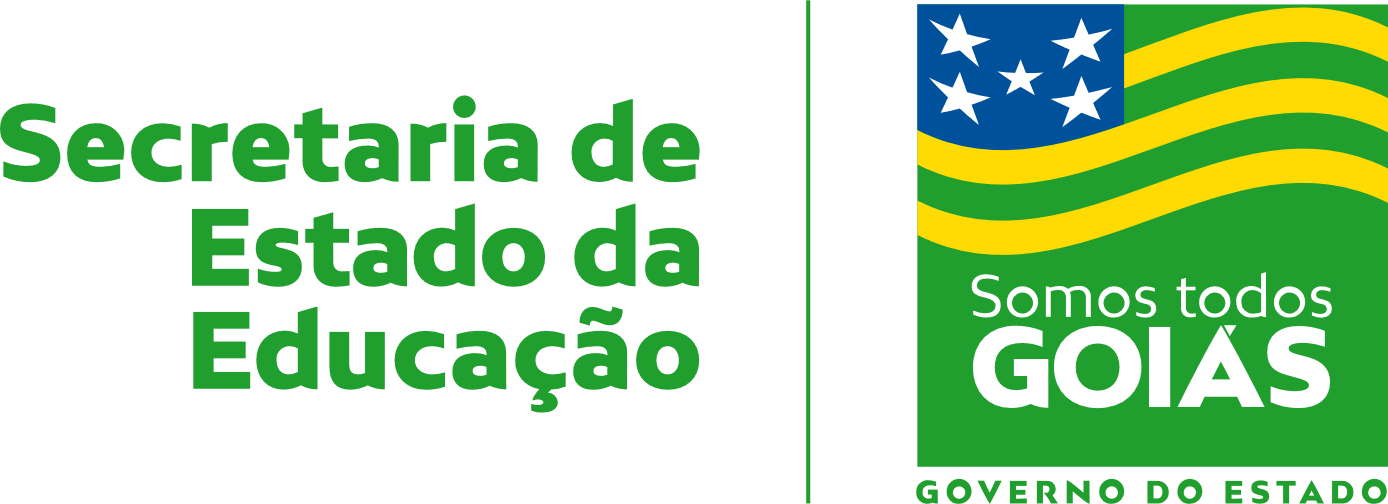 Nome:Data: ___/___/2020Unidade Escolar:Unidade Escolar:Ano: 6ºComponente Curricular: Língua PortuguesaComponente Curricular: Língua PortuguesaComponente Curricular: Língua PortuguesaComponente Curricular: Língua PortuguesaTema/ Conhecimento: NotíciaTema/ Conhecimento: NotíciaTema/ Conhecimento: NotíciaTema/ Conhecimento: NotíciaHabilidade: (EF69LP03) Identificar, em notícias, o fato central, suas principais circunstâncias e eventuais decorrências; em entrevistas, os principais temas/subtemas abordados, explicações dadas ou teses defendidas em relação a esses subtemas e, em tirinhas e memes, a crítica, a ironia ou o humor presente.Habilidade: (EF69LP03) Identificar, em notícias, o fato central, suas principais circunstâncias e eventuais decorrências; em entrevistas, os principais temas/subtemas abordados, explicações dadas ou teses defendidas em relação a esses subtemas e, em tirinhas e memes, a crítica, a ironia ou o humor presente.Habilidade: (EF69LP03) Identificar, em notícias, o fato central, suas principais circunstâncias e eventuais decorrências; em entrevistas, os principais temas/subtemas abordados, explicações dadas ou teses defendidas em relação a esses subtemas e, em tirinhas e memes, a crítica, a ironia ou o humor presente.Habilidade: (EF69LP03) Identificar, em notícias, o fato central, suas principais circunstâncias e eventuais decorrências; em entrevistas, os principais temas/subtemas abordados, explicações dadas ou teses defendidas em relação a esses subtemas e, em tirinhas e memes, a crítica, a ironia ou o humor presente.TítuloLideLinguagemTempo verbalTítuloGoverno remarca cirurgias eletivas, reduz atendimento ambulatorial e suspende assistência odontológica em goiás.LideO Governo de Goiás, por meio da Secretaria de Estado de Saúde (SES-GO), decidiu como remarcar até 50% das cirurgias eletivas, ou seja, que não são de urgência, além de reduzir o atendimento em ambulatórios e suspender assistência odontológica no estado. As medidas fazem parte do Nível 1 do Plano Estadual de Contingência para prevenir a infecção por coronavírus.LinguagemLinguagem formal, clara e objetivaTempo verbalTerceira pessoa (impessoal)